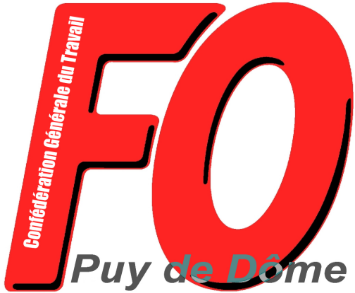 Cher(e)s Camarades,L’Union Départementale FO du Puy-de-Dôme tient à vous alerter sur les graves menaces qui pèsent sur l’avenir des élèves en Lycée Professionnel.Le Chef de l’État a annoncé une nouvelle réforme de la voie professionnelle. L’objectif de ce projet est de mettre les Lycées Professionnels sous la coupe du patronat en lui donnant la main sur les filières de la formation professionnelle et sur l’existence des diplômes délivrés dans les Lycées Professionnels (CAP, Bac pro et BTS), et donc de soumettre l’avenir des jeunes aux besoins exclusifs des entreprises en fonction de la situation économique. Emmanuel MACRON envisage même de faire présider les conseils d’administration des Lycées Professionnels par les principaux employeurs de la région :  les horaires et contenus disciplinaires pourraient varier d’un lycée à l’autre, d’une région à l’autre en fonction des besoins de main d’œuvre des entreprises locales. C’est à la fois la remise en cause d’un enseignement national, le même pour tous, et l’impossibilité pour les jeunes de d’accéder à un diplôme reconnu nationalement dans les conventions collectives ou dans les statuts et de pouvoir trouver un emploi qualifié n’importe tout en France.La période que les élèves passeraient en entreprise représenterait plus de la moitié du temps de formation. Ces stages seraient payés aux élèves par l’État : on ne sait pas encore quel en serait le montant mais il s’agirait en réalité d’une gratification inférieure à la rémunération d’un jeune en contrat d’apprentissage. Les entreprises bénéficieraient d’une main-d’œuvre gratuite sans contrepartie en perspective d’emplois et les jeunes lycéens seraient soumis à l’exploitation patronale.Avec ce projet, c’est la remise en cause du droit pour les jeunes à pouvoir choisir une filière dans le cadre de la formation professionnelle sous statut scolaire, assurée par des Professeurs de Lycée Professionnel, et à obtenir une qualification reconnue nationalement. D’ores et déjà sont annoncées des fermetures de Lycées professionnels dans plusieurs régions.Comme l’a écrit Frédéric SOUILLOT, Secrétaire Général de la CGT FORCE OUVRIÈRE, « notre Confédération est attachée depuis toujours à l’École républicaine, laïque qui vise l’émancipation des jeunes et l’accès de tous à une qualification reconnue. Cette réforme remet en cause ces principes comme elle remet en cause les diplômes »Le SNETAA-FO (Syndicat FO de l’enseignement professionnel, 1er syndicat dans les LP) et la FNECFP FO (Fédération FO de l’Enseignement) ont exprimé leur totale opposition à ce projet. Le SNETAA-FO, la FNECFP FO et FO Enseignement agricole ont décidé d’organiser une manifestation nationale à Paris contre ce projet le samedi 19 octobre 2022.L’UD FO du Puy-de-Dôme apporte tout son soutien à cette manifestation nationale. L’UD FO sera présente dans cette manifestation. Elle appelle les adhérents FO, et plus largement l’ensemble des salariés et parents d’élèves, à soutenir et à participer à cette manifestation pour l’abandon de ce projet de réforme, pour la défense de l’enseignement professionnel public et des diplômes nationaux, pour la défense de l’école de la République.. 